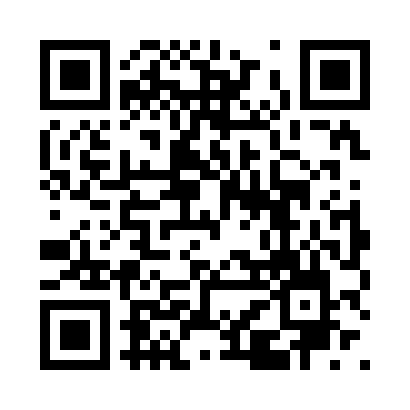 Prayer times for Pag, CroatiaWed 1 May 2024 - Fri 31 May 2024High Latitude Method: NonePrayer Calculation Method: Muslim World LeagueAsar Calculation Method: ShafiPrayer times provided by https://www.salahtimes.comDateDayFajrSunriseDhuhrAsrMaghribIsha1Wed3:545:5012:574:538:059:532Thu3:525:4912:574:538:069:553Fri3:505:4712:574:548:079:574Sat3:485:4612:574:548:089:595Sun3:465:4512:574:558:1010:016Mon3:445:4312:574:558:1110:037Tue3:425:4212:574:558:1210:048Wed3:405:4112:574:568:1310:069Thu3:385:3912:574:568:1410:0810Fri3:365:3812:574:578:1610:1011Sat3:345:3712:574:578:1710:1212Sun3:325:3612:564:578:1810:1413Mon3:305:3512:564:588:1910:1614Tue3:285:3312:564:588:2010:1715Wed3:265:3212:574:588:2110:1916Thu3:245:3112:574:598:2210:2117Fri3:225:3012:574:598:2410:2318Sat3:205:2912:575:008:2510:2519Sun3:185:2812:575:008:2610:2720Mon3:165:2712:575:008:2710:2821Tue3:155:2612:575:018:2810:3022Wed3:135:2512:575:018:2910:3223Thu3:115:2512:575:018:3010:3424Fri3:095:2412:575:028:3110:3525Sat3:085:2312:575:028:3210:3726Sun3:065:2212:575:028:3310:3927Mon3:055:2112:575:038:3410:4028Tue3:035:2112:575:038:3510:4229Wed3:025:2012:585:048:3610:4330Thu3:005:2012:585:048:3610:4531Fri2:595:1912:585:048:3710:46